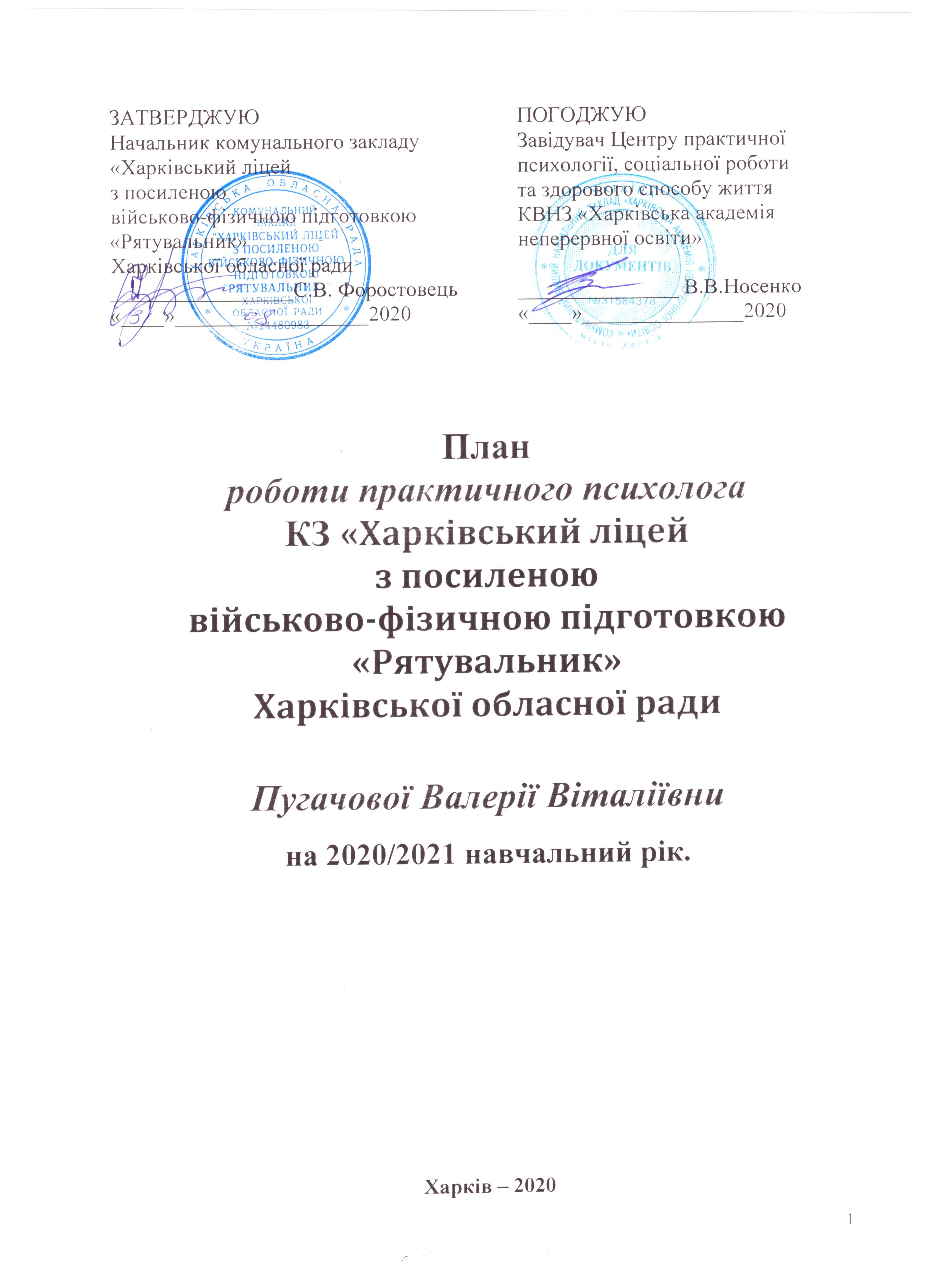 ВСТУП.Річний план практичного психолога складено на основі та керуючись нормативно-правовими документами Міністерства освіти і науки України, наказами Департаменту науки і освіти Харківської обласної державної адміністрації, методичними рекомендаціями ЦПП, СР та ЗСЖ КВНЗ «Харківська академія неперервної освіти», а саме :Конституція України;Декларація прав людиниЗакон України «Про освіту» від 05.09.2017 № 2145-VIII Стаття 76. «Психологічна служба та соціально-педагогічний патронаж у системі освіти»;Закон України «Про загальну середню освіту»;Конвенція про права дитини;Етичний кодекс психолога (прийнято на І Установчому з'їзді Товариства психологів України 20 грудня 1990 року в м. Києві);Наказ Міністерства освіти і науки України від 08.08.2017 № 1127 «Про затвердження Плану заходів Міністерства освіти і науки України щодо розвитку психологічної служби системи освіти країни на період до 2020 року»;Наказ Міністерства освіти і науки України від 22.05.2018 року № 509, зареєстрований у Міністерстві юстиції України 31 липня 2018 року за № 885/32337 «Положення про психологічну службу у системі освіти України»;Наказ Міністерства освіти і науки України від 02.10.2018р. №1047 «Про затвердження Методичних рекомендацій щодо виявлення, реагування на випадки домашнього насильства і взаємодії педагогічних працівників із іншими органами і службами»;Наказ МОН України від 20.04.2001р. № 330 «Про затвердження Положення  про експертизу психологічного і соціального інструментарію, що застосовується в навчальних закладах Міністерства освіти і науки України»;Наказ МОН України від 19.10.2001р. № 691 «Про затвердження Положення про психологічний кабінет дошкільних, загальноосвітніх та інших навчальних закладів»; Наказ МОН України  від 29.10.2010 № 1023 «Щодо профілактики злочинності та правопорушень серед дітей, захисту їх прав на освіту»;Лист Міністерства освіти і науки України від 04.07.2012р. №1/9-488 «Щодо організації та проведення «годин психолога» у загальноосвітніх навчальних закладах»;Лист Міністерства освіти і науки України від 28.03.2014р. №1/9-179 «Щодо профілактики суїцидальних тенденцій серед учнів»;Лист Міністерства освіти і науки України від 07.08.2015р. №2/3-14-1572-15 «Щодо профілактики учинення дітьми навмисних самоушкоджень»;Лист МОН України від 11.03.2014 р. №1/9-135 «Про надання психологічної допомоги учасникам навчально-виховного процесу»;Лист Міністерства освіти і науки України від 18.05.2018 №1/11-5480 «Методичні рекомендації щодо запобігання та протидії насильству»;Лист Міністерства освіти і науки України від 18.12.2018р. № 2657-VIII Рекомендації для закладів освіти щодо застосування норм Закону України «Про внесення змін до деяких законодавчих актів України щодо булінгу (цькуванню)»;Лист Міністерства освіти і науки України від 29.12.2018р. № 1/9-790 «Щодо організації роботи у закладах освіти з питань запобігання і протидії домашнього насильству та булінгу». Лист Міністерства освіти і науки України від 30.10.2018 №1/9-656 р. «Про перелік діагностичних методик щодо виявлення та протидії домашньому насильству відносно дітей»;Лист Міністерства освіти і науки України від 27.07.2020 № 22.1/10-1495 «Про пріоритетні напрями роботи психологічної служби у системі освіти на 2020/2021 навчальний рік»;Лист Міністерства освіти і науки України від 04.04.2018 №1/9-198 «Щодо освітньої діяльності з протидії торгівлі людьми в закладах освіти»;Лист Міністерства освіти і науки України  від 16.01.2018 №1/9-31 «Щодо запобігання поширенню наркоманії, тютюнокуріння та вживання алкогольних напоїв серед дітей, учнівської та студентської молоді»;Лист Міністерства освіти і науки України від 24.07.2019 №1/9-477 «Про типову документацію працівників психологічної служби у системі освіти України»;Лист МОН України від 17.09.2015р. №1/9-442 «Оптимізацію діяльності працівників психологічної служби»;Лист МОН України від 02.03.2017 р. № 1/9-119 «Щодо проведення в навчальних закладах кампанії з питань пропаганди психічного здоров’я»;Лист МОН України від 29.09.2014р. № 1/9-498 «Щодо  впровадження Порядку розгляду звернень та повідомлень з приводу жорстокого поводження з дітьми або загрози його вчинення»;Лист МОН України від 29.01.2019 №1/11-849 «Щодо профілактики кримінальних правопорушень серед неповнолітніх»;Посадовою інструкцією практичного психолога закладу освіти та іншими нормативними документами, які регламентують планування та діяльність роботи психологічної служби системи освіти. АНАЛІТИЧНА ЧАСТИНА.Комунальний заклад «Харківський ліцей з посиленою військово-фізичною підготовкою “Рятувальник”» Харківської обласної ради є закладом загальної середньої освіти з посиленою військо-фізичною підготовкою, що забезпечує базову середню та профільну середню освіту.Основною метою психологічної служби на 2019/2020 навчальний рік було: збереження  психологічного здоров’я всіх учасників освітнього процесу, допомога педагогам у формуванні соціально-активної особистості учня, робота з батьками, яка сприяє кращому взаєморозумінню між батьками, дітьми та педагогами. Головними завданнями були: виховання у ліцеїстів свідомого ставлення до свого здоров’я та здоров’я інших громадян як найвищої соціальної цінності, формування засад здорового способу життя, збереження та зміцнення фізичного й психічного здоров’я ліцеїстів. В КЗ «Харківський ліцей з посиленою військово-фізичною підготовкою «Рятувальник» в 2019/2020 навчальному році навчалися 144 учня у 6 класах (7-а, 7-6, 8-а, 8-б, 10-а, 10-б).  Відповідно  річному плану  робота ПС проводилась  за такими напрямками: психодіагностична робота (індивідуальна і групова), консультаційна робота (учні, батьки, педагогічні працівники), корекційно-відновлювальна та розвивальна робота з учнями (групова та індивідуальна), психологічна просвіта та профілактична робота з учасниками освітнього процесу (учнів, батьків, педагогічних працівників), організаційно-методична робота, а саме: самоосвіта та підвищення професійної компетентності, робота з документацією.Психодіагностична роботаВ межах індивідуальної психодіагностичної роботи досліджувалась особистісна сфера (характерологічні особливості, емоційна сфера, тощо) учнів, особливості пізнавальної сфери (мислення, увага, пам’ять, уявлення), самооцінка дітей, рівень тривожності та наявність страхів. Проведення індивідуального психодіагностичного обстеження було продиктовано:  - необхідністю проведення психодіагностичних процедур при  індивідуальному психологічному консультуванні учнів;- наявністю запиту  від класних керівників та вихователів при роботі з учнями;- з прагненням деяких дітей до самопізнання та вдосконалення.  КЗ «Харківський ліцей з посиленою військово-фізичною підготовкою «Рятувальник»  - новостворений заклад освіти. Тому на початок 2019/2020 навчального року склалась унікальна ситуація, коли абсолютно всі учасники освітнього процесу перебували в стані адаптації до нових умов. Перед психологічною службою постало завдання дослідити рівень шкільної тривожності ліцеїстів. Було проведено обстеження учнів 7-10 класів за методикою Філіпса.За результатами діагностики виявлено ліцеїстів, які становлять «групу ризику»: тих, що гостро потребують особливої уваги, підтримки; що мають занижені показники опірності стресу; кому потрібно надавати допомогу у встановленні контактів з однолітками, відпрацьовувати поведінкові навички; розвивати потребу в успіху, досягненні високого результату; переборювати страх самовираження. Класним керівникам та офіцерам-вихователям було надано рекомендації щодо подальшої роботи з цими дітьми.  Вчителям-предметникам було надано рекомендації щодо проведення фронтального опитування учнів з високим страхом не відповідати очікуванням оточуючих можливо, які мають високий страх перевірки знань та страх відповіді у дошки. Практичним психологом було проведено індивідуальні консультації, корекційно-розвивальні заняття по зниженню загальної тривожності ліцеїстів. За результатами спостережень, групові заняття на згуртованість колективу, а також більш тісне знайомство один з одним мали позитивний вплив, щодо зниження рівня тривожності та покращення психологічного благополуччя учнів у ліцеї.	Соціометрична техніка, розроблена Дж. Морено, застосовувалась нами для діагностики міжособистісних і між групових відносин з метою їхньої зміни, поліпшення й удосконалювання. За допомогою соціометрії ми вивчали типологію соціального поводження ліцеїстів в умовах групової діяльності, це дало нам змогу судити про соціально-психологічну сумісність ліцеїстів у взводах. Соціометрична процедура мала на меті: а) вимір ступеня згуртованості-роз'єднаності в групі; б) виявлення «соціометричних позицій», тобто співвідносного авторитету членів групи по ознаках симпатії-антипатії, де на крайніх полюсах виявляються «лідер» групи і «відкинутий»; в) виявлення внутрішньо групових підсистем, згуртованих утворень, на чолі яких можуть бути свої неформальні лідери. Використання соціометрії дозволило нам провести вимір авторитету формального і неформального лідерів для перегрупування учнів так, щоб знизити напруженість у колективі, що виникає через взаємну ворожість деяких членів групи. За результатами дослідження класним керівникам та офіцерам-вихователям було надано психологічні портрети особистості підлітків із різним соціометричним статусом,  рекомендації щодо підвищення авторитету учнів з негативними статусами, сприянню адаптації, згуртовуванню класного колективу, та рекомендації щодо подальшої роботи з учнями.Також рекомендовано обрати нових замкомвзводів та перевести деяких учнів до паралельних класів.Після проведення практичним психологом індивідуальних консультацій, корекційно-розвивальних занять на згуртованість, взаємо підтримку та більш глибоке пізнання себе та інших, зміни замкомвзводів у 21 та 22 взводах,  а також переведенню деяких ліцеїстів до паралельних класів, психологічний клімат в колективах змінився на краще. Це підтвердили результати спостережень, опитування, та підвищення рівня навчання та дисципліни ліцеїстів.Психологічне консультування  	Індивідуальне психологічне консультування та психологічна підтримка учнів, батьків та педагогів проводились з дотриманням основних принципів роботи консультанта: добровільність, конфіденційність, безоціночність прийняття.  Групове консультування для учнів проводилось  за результатами групової психодіагностики й носило, більш, просвітницький характер: корисну інформацію, результати діагностики, практичні рекомендації. Учні 7 - 10-х класів проявляли живе зацікавлення та активність в подібних консультаціях. Корекційно-развивюча роботаЗ метою адаптації та соціалізації ліцеїстів було проведено тренінги: «Знайомство з собою та іншими» - 10-і класи,  «Ми – команда» - 8-і класи та «Згуртовування колективу засобами арт-терапії» - 7-і класи Заняття «Стоп булінг», «Репродуктивне здоров’я молоді: фактори впливу і ризики», уроки протидії торгівлі людьми, «Національна дитяча «гаряча лінія» – для дітей та про дітей» за Андрєєнковою В.Л., Калашник О.А., Ковальчук Л.Г., Кривуляк А.О. проходили в 7-10 класах, виховна година з елементами тренінгу «Життя – це щастя!» за Бовсуновською Т.А. – в 8-х класах, тренінгове заняття для учнівської молоді «В житті є цінним кожне слово. В житті цінуймо кожну мить!» за Третинніковою Л. А. –  в 10 класі.	З учнями «групи ризику» проводились корекційні заняття зі зменшення агресії, розвитку комунікативної компетентності, пізнання себе та інших, також проводились заняття з елементами арт-терапії. 	Індивідуальна корекційно-розвиваюча робота проводилась з дітьми, потребуючими особливої уваги  та  була орієнтована на корекцію емоційного стану (подолання психологічного напруження, тривожності, агресивності). Успішно використовувались ігри з піском в спеціальній пісочниці, казкотерапевтичні ігри, ізотерапія, та інші види арт-терапії.Робота з педагогічним колективом      	Консультації класних керівників, вчителів та вихователів по питанням соціально-психологічних особливостей освітнього процесу, виступи на засіданнях педагогічних рад, методичних об’єднаннях, психолого-педагогічних семінарах.Тренінги для педагогів «Запобігання втраті учнівською молоддю життєвих цінностей» за Разводовою Т.О., Лисенко С.М., «Профілактика емоційного вигорання педагога засобами арт-терапії». Круглий стіл «Організація психолого-педагогічного супроводу дітей, які потребують додаткового захисту та опинилися в складних життєвих обставинах».Консультації на платформі zoom під час карантинного періоду.Робота з батьками       	Робота з батьками учнів велась в таких напрямках: консультації, проведення лекцій та виступи на батьківських зборах. Під час карантинного періоду проводились консультації по мобільному зв’язку.ЦІЛЕПОКЛАДАЮЧА ЧАСТИНА.Психолого-педагогічний супровід – це пролонгований процес, спрямований на попередження виникнення (або усунення) у вихованців дестабілізаційних чинників, формування їхніх адаптивних функцій, забезпечення оптимального розвитку та здобуття ними якісної освіти в умовах закладу освіти.Згідно «Положенню про психологічну службу України» психологічна служба в системі освіти є складовою частиною державної системи охорони здоров’я громадян України та діє з метою виявлення та створення умов для розвитку особистості.Методична тема психологічної служби ліцею в 2020-2021 навчальному році: «Сприяння створенню умов для соціального та інтелектуального розвитку здобувачів освіти, охорони психічного здоров’я і надання психологічної допомоги (психологічної підтримки) всім учасникам освітнього процесу відповідно до цілей та завдань системи освіти».Основна мета психологічної служби на 2020/2021 навчальний рік:Збереження  психологічного здоров’я всіх учасників освітнього процесу.Допомога педагогам у формуванні соціально-активної особистості учня.Робота з батьками, яка сприяє кращому взаєморозумінню між батьками, дітьми та педагогами.Основні завдання діяльності психологічної служби ліцею:Охорона психологічного здоров’я учнів, які перебувають у системі освіти.Створення умов для формування психічно-соціальної зрілої особистості, орієнтованої на розвиток своїх здібностей та саморозвиток.Вивчення індивідуальних особистісних особливостей, які впливають на ефективність навчального процесу та надання консультативної допомоги учням, батькам та вчителям.Сприяння вибору підлітками професій з урахуванням їх ціннісних орієнтацій, здібностей, життєвих планів і можливостей, підготовка учнів до свідомого життя.Здійснення превентивного виховання, профілактики злочинності, алкоголізму і наркоманії, інших залежностей  і шкідливих звичок серед підлітків.Профілактика булінгу, насильства, торгівлі людьми, суїцидальних тенденцій.Пропаганда психологічних знань серед усіх учасників освітнього процесу. Надання психологічної допомоги учням та батькам вимушеним переселенцям,  учасникам АТО та членам їх сімей.Збереження психологічного здоров’я та профілактика професійних деформацій особистості педагогів.Зміст діяльності психологічної служби:З учнями:Мета: сприяння розвитку свідомості і самосвідомості підлітків, становленню адекватної самооцінки, створення умов для формування психологічно зрілої особистості, розвиток здібностей до цілепокладання, сприяння професійному самовизначенню молоді. Завдання: навчання учнів способам, що спрямовані на подолання різних труднощів, задля покращення  адаптації;розвиток та задоволення потреби підлітків до самопізнання;вивчення тривожних станів у дітей та допомога в їх подоланні;вивчення схильності учнів до проблемної  поведінки та її корекція;формування позитивних особистісних характеристик у підлітків;формування навичок самоконтролю й адекватної самооцінки;допомога в становленні психологічно-зрілої особистості;вивчення професійної готовності;розвиток комунікативних та організаторських (лідерських) здібностей учнів;формування громадянської та національної самосвідомості особистості молоді; проведення просвітницьких занять  щодо питань репродуктивного здоров’я і планування сім’ї;надання психологічної допомоги в підготовці до ЗНО.З важковиховуваними учнями:Мета: вивчення особистості важковиховуваних учнів, їх стосунки з соціальним оточенням та корегування  поведінки в позитивну сторону.Завдання:дослідження причин виникнення відхилень;корегування та зниження агресивної поведінки учнів;консультування та психологічна підтримка.З обдарованими дітьми:Мета: вивчення особистості обдарованих дітей, супровід та підтримка їх розвитку.Завдання:  дослідження здібностей учнів;вивчення індивідуальних особистісних особливостей обдарованих дітей;консультування та підтримка учнів з підвищеною  вразливістю і ранимістю.З педагогічним колективом:Мета: розвиток психологічної культури, підтримання самореалізації педагогів та психологічна допомога.Завдання: вивчення психологічного клімату в колективі;задоволення потреби вчителя у визнанні;участь у педагогічних нарадах;створення ситуації співпраці;проводити спеціальні психологічні тренінги і консультації щодо запобігання емоційного вигоряння учителів.З батьками:Мета: надання батькам психологічної допомоги консультативного та рекомендаційного характеру, для оптимізації виховного та навчального процесу їх дітей.Завдання: виступи на батьківських зборах з метою просвітницької роботи;створення ситуації співпраці між сім’єю та ліцеєм;ознайомлення батьків із закономірностями психічного розвитку дітей та умовами, що сприяють цьому розвитку;ознайомлення батьків з результатами досліджень їх дітей;обговорення з батьками конкретних проблем на індивідуальних консультаціях;формування взаємної стратегії поведінки між батьками та школою під час навчання і виховання учнів.З вимушеними переселенцями, учасниками АТО, та членами їх сімей:Мета: надання вимушеним переселенцям та учасникам АТО і членам їх сімей психологічної допомоги та психологічної підтримки, щодо подолання тимчасових кризових станів. Завдання: надання психологічної допомоги учням та батькам вимушеним переселенцям.надання психологічної підтримки учасникам АТО та членам їх сімей.профілактика і корекція відхилень в психоемоційному стані.консультування та корегування страхів, станів тривоги, відчуття невизначеності у даної категорії.ЗМІСТОВНА ЧАСТИНА.З урахуванням вище означених цілей психологічною службою ліцею планується на 2020/2021 н.р. організація певних заходів щодо виконання вище зазначених завдань із поетапним охопленням усіх учасників освітнього процесу.В діяльності психологічної служби ліцею передбачається робота за напрямками:діагностика;корекція;профілактика;консультування;навчальна діяльність;просвіта;організаційно-методична функція;зв’язки з громадськістю.3.1. ДІАГНОСТИКА3.1.1. Мета: виявлення індивідуальних психологічних особливостей учнів, які впливають на навчання та виховання.Задачі:  виявлення особливостей інтелектуального розвитку учнів; вивчення рівня пізнавальної активності дітей; дослідження мотиваційної сфери та емоційного стану учнів;виявлення рівня соціально-психологічної адаптованості та успішності адаптації дітей; дослідження обдарованості учнів; вивчення акцентуацій характеру  у підлітків. дослідження тривожних станів у дітей; визначення схильності до суїцидальної поведінки підлітків; дослідження професійних нахилів молоді; дослідження агресивної поведінки та відношення до насильства учнів.3.1.2. Мета: виявлення «професійних ціннісних орієнтацій» вчителя. Задачі:  вивчення ціннісного ставлення учителя до дитини;визначення особливостей психологічної готовності вчителя до особистісно-орієнтованого навчання та рівень його психологічної підготовки;вивчення емоційного вигоряння педагогів. 3.1.3. Мета: виявлення стилів сімейного виховання батьків, які впливають на поведінку та навчальну мотивацію їх дітей.Задачі:  вивчення  внутрішньо-сімейних відносин; вивчення впливу родинної атмосфери на успішність дитини.3.1.3. Мета: виявлення порушень, які впливають на психологічний стан особистості вимушених переселенців, учасників АТО і членів їх сімей.Задачі:вивчення психічних станів: тривожність, фрустрація, агресивність, ригідність. Методи: психодіагностичні методики, спостереження, бесіди, анкетування.3.2. КОРЕКЦІЙНО-РОЗВИВАЛЬНА РОБОТАМета: корекція та розвиток особистісних перемінних учнів, які впливають на якість навчального процесу.Методи: бесіди,  корекційно-розвивальні заняття.3.3. ПРОФІЛАКТИКА ТА ПРОСВІТА3.4. ЗВ’ЯЗКИ З ГРОМАДСЬКІСТЮ3.5. КОНСУЛЬТУВАННЯ3.6. ОРГАНІЗАЦІЙНО -  МЕТОДИЧНИЙ НАПРЯМОК3.7. ПІДВИЩЕННЯ КВАЛІФІКАЦІІВраховуючи мету та завдання діяльності психологічної служби ліцею, перед психологом постає мета – систематично працювати над підвищенням своєї кваліфікації, самоосвітою, опанувати нові методи, методики та напрямки роботи. Для виконання поставленої мети заплановано наступні заходи: 3.8. СТВОРЕННЯ МАТЕРІАЛЬНОЇ БАЗИ КАБІНЕТУ ПСИХОЛОГАЗ метою досягнення поставлених цілей необхідно:Практичний психолог__________________В.В. Пугачова№ЗмістЦільова групаТермінФ-ма узагальненняВивчення адаптації учнів:1. «Опитувальник особистісної адаптації» А.В. Фурмана»;2. «Скринінгове оцінювання рівня шкільної мотивації» Н.Г. Лусканової;3. Методика Філіпса;4. Графічний тест «Дерево» К.Коха, позиція учня в класному колективі7-11 класиЖовтень - Листопадпротоколгрупової  психологічної діаг-ностикиАнкета «Моє відношення до скоєння насильства у суспільстві»10 класЛистопад- Груденьпротоколгрупової  психологічної діаг-ностикиВивчення порушень, які впливають на  психологічний стан особистості: «Карта спостережень» Д. СтоттаТест «Самооцінка психічних станів» за  методикою Г. АйзенкаПроективна методика «Людина під дощем» Е. Романової, Т. Ситько7-11 класиЗа потрібності протягом року протоколгрупової  психологічної діаг-ностикиВивчення особистісних особливостей підлітків девіантної поведінки:1. Тест «Неіснуюча тварина» М. З. Друкаревіч;2. «Опитник» Басса-Дарки, для діагностики агресивних і ворожих реакцій;3. Тест «Фрустраційних реакцій» Розенцвейга;4. Методика А.Є. Лічко «Акцентуації характеру у підлітків»УчнідевіантноїповедінкиЗа потрібності протягом року Інди-відуальна картка учняПрофорієнтаційні дослідження:1. Тест «Вивчення професійної спрямованості особистості» Дж. Голланда;2. Методика вивчення пізнавальних інтересів «Карта інтересів» Філімонова10, 11 класиСічень-Лютийпротоколгрупової  психологічної діаг-ностикиДіагностика по профілактиці суїцидальної поведінки учнівської молоді:1. «Опитувальник суїцидального ризику» модифікація Т.Н. Разуваєвої;2. Тест «Виявлення суїцидальних намірів»          Н. Шавровська, О. Гончаренко, І. Мельникова;3. Методика «Визначення схильності до суїцидальної поведінки» М. ГорськаУчні схильні до суїцидальної поведінкиЗа потрібності протягом року Інди-відуальна картка учняВстановлення ступені емоційного виснаження  за методикою «Опитувальник на вигоряння» К. Маслач, С. Джексон, адаптований Н.Є. Водоп’яновоюВчителіЛютий-Березень Вивчення рівня самооцінки С.А. Будассі7 класБерезень протоколгрупової  психологічної діаг-ностикиДослідження  відносин батьків (перш за все, матерів) до різних сторін сімейного життя (сімейної ролі)Методика «PARI, опитник батьківських   установок» Е.С. Шефер, Р.К. Белл, адаптована Т. В. НещеретБатьки За запитом «Вивчення особливостей взаємовідносин у класних колективах» за методом Дж. Морено7, 10 класиЗа запитомпротоколгрупової  психологічної діаг-ностикиІндивідуальна та групова діагностикаВсі учасники освітнього процесуЗа потребоюзапитом №ЗмістКласТермінФ-ма узагальненняІндивідуальні корекційно-розвивальні заняття з учнями із особистісними проблемами7-11 класиЗа запитомЖурнал щоденного обліку роботиІндивідуальні заняття з дітьми із проблемами адаптації до школи7-11 класиПротягом рокуЖурнал щоденного обліку роботиГрупові корекційно-розвивальні заняття з адаптації учнів «Психологічний розвиток особистості підліткового віку» Заворотнюк А.В.7Згідно з планомЖурнал щоденного обліку роботиІндивідуальні заняття з учнями із проблемами у  формуванні професійних нахилів10,11За запитом Журнал щоденного обліку роботиІндивідуальні заняття з учнями девіантної поведінки.7-11 класиПротягом рокуЖурнал щоденного обліку роботиТренінгові заняття «Розвиток психосоціальної стійкості до стресу у школярів» (за посібником «Діти та війна: навчання технік зцілення»).Учні вимушені переселен-ці, діти батьків учасників АТО Згідно з планомЖурнал щоденного обліку роботи«Згуртовування колективу засобами арт-терапії» 7, 10 класиВересень, жовтеньЖурнал щоденного обліку роботи№ЗмістЦільоваГрупаТермінФ-ма узагальненняВиступ на батьківських зборах «Проблеми адаптації».Батьки ВересеньПротокол батьківських зборівКруглий стіл «Організація психолого-педагогічного супроводу дітей, які потребують додаткового захисту та опинилися в складних життєвих обставинах»Учителі Жовтень ДоповідьВиступи на батьківських зборахБатьки За запитомДоповідьВиступи на класних годинахУчні 7-11 класівЗа запитомДоповідьВиступи на годинах психолога Учні 7-11 класівЗгідно з планомДоповідьЛекція «Залежність дитини від інтернету, селфі, мобільного зв’язку».Батьки Жовтень ДоповідьТренінгове заняття «Батьки - моя опора».Учні 7 класів Жовтень матеріали заняттяВсесвітній день психічного здоров'я Учні, учителі, батьки10 жовтняВиступи на педрадах Педагогічний колективЗа планом роботи ліцеюДоповідьТренінгові заняття «Як навчитися не носитися з проблемою і використовувати допомогу».УчителіЛистопад матеріали заняттяБесіда «Твій вибір – здоров’я чи шкідливі звички?»Учні 7-9 класівЛистопад матеріалибесідиБесіда: «Особливості підліткового віку»Учні 7-9 класівЛистопадматеріалибесідиБесіда «Комп’ютерні ігри. Їх позитивний та негативний вплив».Учні 7-9 класівЛистопадматеріалибесідиІнтерактивні заходи до Всесвітнього дня дітейУчні 7-11 класів20 листопадаЗаходи в рамках акції «16 днів проти насильства»Учні, вчителі, батьки25 лист.-10 грудняІнформаційно-просвітницькі акції до Всесвітнього Дня боротьби проти СНІДу.Профілактична робота до Всесвітнього дня порозуміння з ВІЛ-інфікованими людьмиУчні, вчителі, батьки1 грудня Заходи до Всесвітнього Дня прав людини.Учні, вчителі, батьки10 грудня Відеолекторій на тему «Як обминути лихо» з переглядом відеофільму «Станція призначення – життя», «Небезпечна гра»Учні 7-11 класівГрудень матеріали заняттяТренінгове заняття «Вміння казати «Ні»Учні 7-9 класівГрудень матеріали заняттяБесіда «Як зрозуміти та підтримати підлітка у перехідному віці?»Батьки 7-11 класівСіченьматеріалибесідиТренінгові заняття «Емоційний стан і прийоми саморегуляції».Учні 10,11 класівСіченьматеріали заняттяУрок з Інтернет-безпеки до Дня безпечного інтернетуУчні 7,8 класи11 лютогоматеріали заняттяСемінар «Методи роботи з обдарованими учнями».ПедколективЛютийматеріали семінаруСемінар-практикум «Методи психологічної саморегуляції».ПедколективЛютийматеріали семінаруКруглий стіл «Допомога дитині в професійному самовизначенні».Батьки10, 11 класівЛютийматеріали заняттяТренінгове заняття «Межі. Правила поведінки в конфліктних ситуаціях».УчителіБерезеньматеріали заняттяБесіда «Що я знаю про професії?»Учні 7,8 класівБерезеньматеріалибесідиКруглий стіл «Розвиток лідерських якостей».Лідери учні 7-11 класвЗгідно з планомматеріали заняттяЗаходи до Всеукраїнського Дня Здоров’яУчителі, учні, батьки7 квітня Лекція «Ознаки емоційних порушень, що лежать в основі суїциду».Класні керівникиКвітень матеріали лекціїЗаходи до Всеукраїнського Дня психологаУчителі, учні, батьки23 квітняЛекторій для батьків: «Особистий приклад – краще виховання»Батьки 7-11 класівПротягом року матеріали лекціїЛекторій для батьків: «Повернення опори, стабілізації при психологічній травмі і просто для ресурсу».Вимушені переселенці, учасники АТО і члени їх сімейПротягом рокуматеріали лекціїПоповнення новими матеріалами стенду психолога Учителі, батьки, учніПротягом рокуЗаходи до Всесвітнього дня без тютюнуУчителі, батьки, учні31 травняДиспути: «Я – це Я», «Я маю право відчувати і висловлювати свої почуття», «Невпевненість у собі», «Конфлікти», «Підліток і дорослий», «Спілкування з дорослими», «Спілкування з одноліткамипротилежної статі», «Стрес і депресія»Учні 7-11 класвПротягом рокуматеріали заняття«Профілактика емоційного вигорання педагога засобами арт-терапії»Учителіматеріали заняття38.Програма на формування свідомого ставлення до вибору професії «Обираємо своє майбутнє» (Локатир О.М.) 15 занять10,11 класиЛютий-травеньматеріали заняття№ЗмістТермінФ-ма узагальненняСпівпраця з обласним центром практичної психології КВНЗ ХАНО.Протягом рокуЖурнал щоденного обліку роботиСпівпраця з дитячім фондом ООН (ЮНІСЕФ).Протягом року Співпраця з Національною психологічною асоціацією та ВГО «Арт-терапевтичною асоціацією»Протягом року Співпраця з Національним університетом Києво-Могилянською АкадеміюПротягом року Участь у засіданнях шкільної ради по профілактиці правопорушень серед неповнолітніх.Протягом року  №ЗмістЦільовагрупаТермінФ-ма узагальненняБесіди за результатами діагностики.Класні керівники Протягом рокупротокол індивідуальної психологічної  консультаціїБесіди за результатами діагностики.Батьки учнів Протягом рокуНадання практичних рекомендацій щодо адаптації учнів до нових умов навчання.Класні керівники Вересень-ЖовтеньКонсультування щодо попередження суїцидальних намірів.Учні, батьки, учителіВересень Надання рекомендацій вчителям, адміністрації з проблем формування класних колективів, оптимізації взаємин у колективі.Адміністрація, вчителіЗа запитомПрактичні поради психолога щодо подолання стресових станів.Учителі За запитомІндивідуальне та групове консультування Учні, батьки, учителіЗа потребоюПрактичні поради психолога щодо застосування особистих здібностей в шкільній та позашкільній діяльності учнів.Учні 7-11 класівЗа запитом Індивідуальні консультації щодо психосоціальної стійкості до стресу.Учні, батьки вимушені переселенці, учасники АТО та члени їх сімейЗа запитомНадання практичних рекомендацій щодо травматичних переживань.Члени  сімей учасників бойових дій (АТО)За запитомГрупове консультування батьків про вікові особливості підлітків та шляхи їх психологічної підтримки.Батьки Вересень Консультування з причин шкільної неуспішності.Педагоги, батькиЗа запитомНадання рекомендацій по розвитку схильностей, інтересів та здібностей учнів.Педагоги,батькиЛистопад Консультування з питань міжособистісних, шкільних, самооціночних проблем учнів.Учні 7-11 класівЗа запитомКонсультування підлітків з питань закономірності й особливості становлення характеру і зовнішності людини, про зовнішні прояви індивідуальних особливостей людей.Учні 7-11 класівЗа запитомКонсультування старшокласників з питань професійного самовизначення, допомога у виборі професії.Учні 10, 11 класівЗа запитом№ЗмістКласТермінПідготовка матеріалів для проведення лекцій, бесід, виступів на батьківських зборах, семінарах.Учні, батьки, учителіСерпень Підготовка та розробка навчальних, корекційних та розвивальних програм з метою методичного забезпечення запланованих заходів.-Протягом рокуПідготовка психодіагностичного інструментарію (тести, бланки, анкети). Обробка результатів, відбір групи школярів для проведення поглибленої психодіагностики. Обробка даних психодіагностики, оформлення висновків за результатами обстеження.-Протягом рокуСтворення баз даних, систематизація матеріалу, оформлення належної документації.-Протягом рокуСкладання психолого-педагогічних характеристик учнівУчніЗа запитомОформлення карток психолого-педагогічного супроводу дітей (схильних до прояву девіантної, делінквентної поведінки, з особливими потребами, вимушених переселенців тощо).Учні ЖовтеньПошук та відбір матеріалів по темі: «Обдаровані діти». Розробка рекомендацій щодо подальшого розвитку здібностей.Обдаровані учніЖовтень-ЛистопадПідготовка до проведення «Години психолога».Протягом рокуОрганізація самоосвіти. Відвідування бібліотеки, вивчення нових досліджень в галузі психології.-Протягом рокуВідвідування методкабінету, отримання фахової консультації у психологічних центрах, КВНЗ ХАНО.Методист1 раз на місяцьУчасть у науково-практичних семінарах, конференціях, тренінгах.Практичні психологиПротягом рокуОформлення інформаційних куточків психологаУчні, батьки, учителі1 раз на місяцьРозробка інформаційних буклетівУчні, батьки, учителіЛистопад Написання звітів, планів роботи, аналітичних довідок, рекомендацій.-Протягом року№ЗмістТермінВиконанняВідвідування методичних зборів, нарад та семінарських занять, центру практичної психології та соціальної роботи КВНЗ ХАНО та районного психологічного центр1 раз на місяцьПроходження спеціалізації в різних напрямках діяльності: навчальна програма «Арт-терапія» ВГО «Арт-терапевтична асоціація»Згідно плану роботи асоціаціїВивчення сучасної психологічної літератури та передового досвідуПротягом рокуНакопичення та систематизація власного досвіду, обмін досвідомПротягом рокуПублікації в ЗМІПротягом року№ЗавданняВидТермінВиконанняПоновити новими матеріалами стенд з психологічної просвіти учнів, вчителів та батьківП/ППротягом рокуПродовжити набувати новий діагностичний матеріалОМРПротягом рокуПродовжити виписувати електронну передплату: щомісячний журнал «Шкільному психологу усе для роботи», видавництво «Основа», індекс 37070ОМР1 раз на місяцьПоповнити кількість та якість корекційних та розвивальних програм, підготувати робочий матеріалОМРПротягом рокуПоновити у кабінеті психолога кількість цікавої психологічної літературиОМРПротягом рокуПоповнити кабінет наочно–методичними матеріаламиОМРПротягом року